О ходатайстве к награждениюПочетной грамотой Чувашской РеспубликиКосолапова Геннадия ИвановичаРассмотрев ходатайство общего собрания трудового коллектива Автономного учреждения Чувашской Республики среднего профессионального образования «Канашский педагогический колледж» Министерства образования и молодежной политики Чувашской Республики, постановление администрации города Канаш от 30.10.2014 года № 1254 «О представлении Косолапова Г.И. к награждению  Почетной грамотой Чувашской Республики.Собрание депутатов города Канаш  р е ш и л о:Ходатайствовать перед  Главой Чувашской Республики о награждении  Почетной грамотой Чувашской Республики Косолапова Геннадия Ивановича за многолетнюю плодотворную деятельность по подготовке конкурентоспособных специалистов среднего профессионального образования и в связи со 100 – летием колледжа. Глава города Канаш-Председатель Собрания депутатов		                                       В.Н. ВишневскийЧăваш РеспубликинКанаш хулинДепутатсен пухăвĕйышĂну от 28.11.2014 года № 53/8 ыш+н+в/Чувашская РеспубликаСобрание депутатовгорода КанашРЕШЕНИЕот 28.11.2014 года № 53/8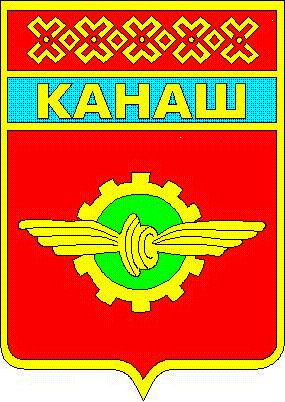 